The Woodlands Community Primary SchoolThe Woodlands Community Primary SchoolYear 1/2Topic – ComputingTopic – ComputingTopic – ComputingBright Lights, Big CityKey VocabularyKey Knowledge and SkillsKey Knowledge and SkillsKey Knowledge and SkillsKey Knowledge and SkillsKey Knowledge and SkillsKey Knowledge and SkillsKnowledgeI know how to stay safe online.I know what an icon looks like.KnowledgeI know how to stay safe online.I know what an icon looks like.KnowledgeI know how to stay safe online.I know what an icon looks like.KnowledgeI know how to stay safe online.I know what an icon looks like.SkillsI can log onto a laptop.I can open the internet.I can use a search engine.SkillsI can log onto a laptop.I can open the internet.I can use a search engine.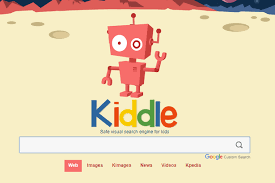 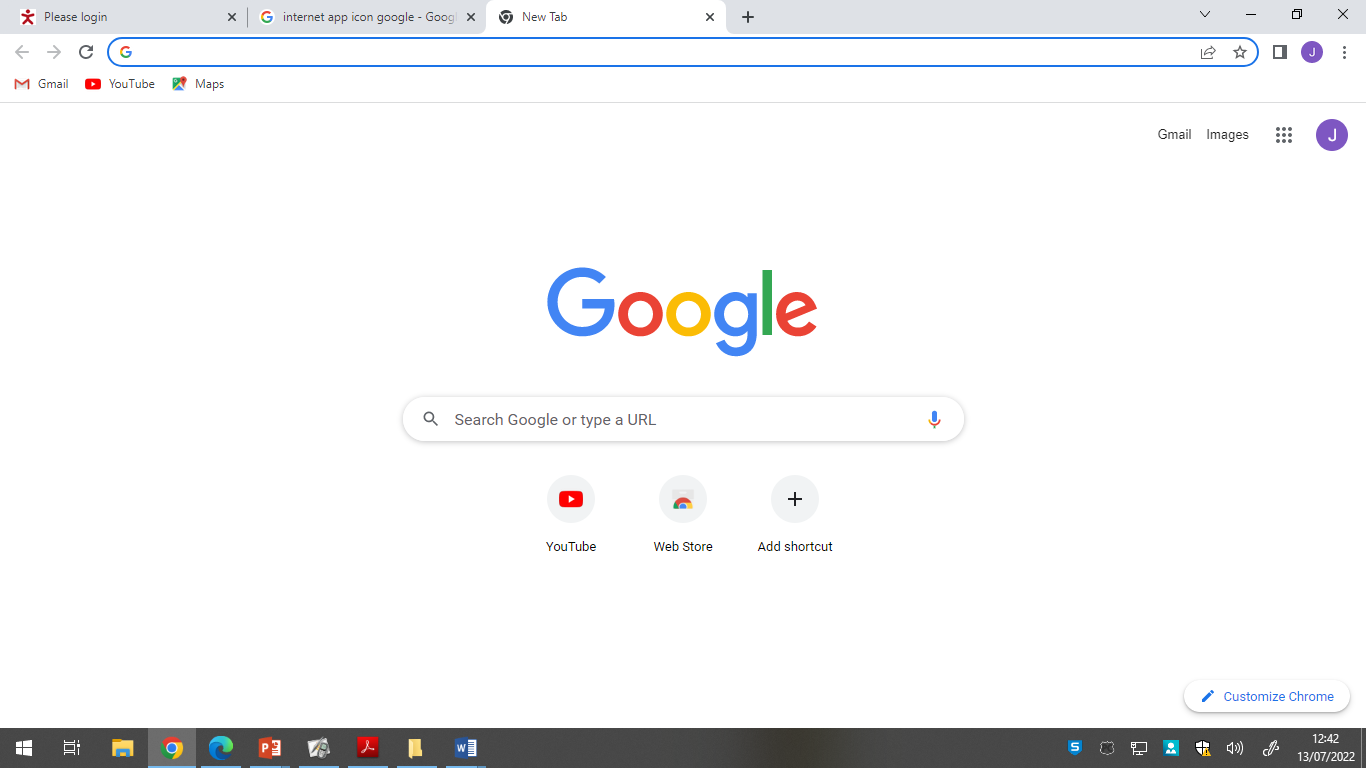 